The current Covid-19 crisis will affect us all in different ways: physically, emotionally, socially and financially.   There is a huge amount of information out there about Covid-19 we have put together the best examples of what we can find with regards to resources, apps and useful phone numbers.APPSWebsites and phone numbersCalm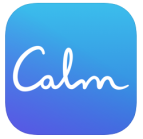 Calm provides people experiencing stress and anxiety with guided meditations, sleep stories, breathing programs, and relaxing music. This app is truly universal; whether you’ve never tried meditation before or regularly practice, you’ll find the perfect program for youHeadspace: Meditation and sleep 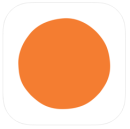 The Headspace app makes meditation simple. Learn the skills of mindfulness and meditation by using this app for just a few minutes per day. You gain access to hundreds of meditations on everything from stress and anxiety to sleep and focus. The app also has a handy “get some headspace” reminder to encourage you to keep practicing each day.ACT Companion: Happiness Trap 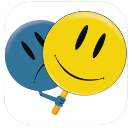 This app has a number of different relaxation exercises and other useful exercises for coping with stress.Download the app and enter the code TOGETHER on the subscription page to unlock all the premium app content for three months. This code is valid until the end of June. AreaPractical tipsHelpful resource (s)Accessing helpful informationIt’s important to access information through high quality sources and on a regular enough basis that you know the facts, but not so regular that you begin to feel overwhelmed. Think about limiting your screen time each day and only checking news sources once or twice a day and perhaps turning off notifications from news websites if you find these can be distressing.https://www.nhsinform.scot/coronavirus https://www.mind.org.uk/information-support/coronavirus-and-your-wellbeing/ Managing our thoughts and feelingsDistressing thoughts and feelings are a normal reaction to the current crisis.Noticing our thoughts, stepping back from them and asking ourselves if they are helpful or unhelpful can be a useful way of coping. The resources listed can help with this as can the apps below. https://www.psychologytools.com/articles/free-guide-to-living-with-worry-and-anxiety-amidst-global-uncertainty/ https://stresscontrolaudio.com/home  (relaxation exercises)https://drive.google.com/file/d/117HY4z4mY5izJpR44ejuZ8rhTyoWEGEG/viewhttps://www.youtube.com/watch?v=BmvNCdpHUYM&feature=youtu.be  Staying physically wellPhysical activity is hugely beneficial to our mental health. ‘The Body Coach’ has a large number of exercise videos on his YouTube channel.https://www.youtube.com/channel/UCAxW1XT0iEJo0TYlRfn6rYQ Staying socialWe know that staying social can have a positive impact on our mental health. This is obviously difficult at this time; however there are lots of ways to do this included in the resource. https://www.latimes.com/lifestyle/story/2020-03-19/stay-virtually-connected-with-friends  Keeping the kids happyLet children talk about their worries, reassure them they are safe and try and maintain a routine and structure throughout the day. https://mummymatters.co.uk/wp-content/uploads/2020/03/Corona-Anxiety-self-help.pdf https://young.scot/campaigns/national/coronavirus https://emergingminds.org.uk/wp-content/uploads/2020/03/COVID19_advice-for-parents-and-carers_20.3_.pdf OrganisationDescriptionPhone numberWebsiteBreathing SpaceOffers a free, confidential phone and web-based service for people in Scotland experiencing low mood, depression or anxiety.0800 83 85 87www.breathingspace.scotSamaritans24-hour emotional support for anyone struggling to cope.116 123 (Freephone)www.samaritans.orgWoman’s AidSupport for woman struggling with a range of difficultiesN/Ahttps://www.womensaid.org.uk/information-support/Working4U (money)Provide information and assistance to all residents within the authority on a wide variety of benefit, money, fuel, housing and social care related issues.  Service offers a full benefit check and/or money advice. 01389 776929https://www.west-dunbarton.gov.uk/benefits-and-grants Citizens Advice BureauWDCAB offers general advice and assistance across a wide range of subjects.Alexandria: 01389 752727Dumbarton: 01389 744690Clydebank: 0141 435 7590http://www.wdcab.co.uk/advice Living Life Provides is a free phone based service offering therapy for anyone in Scotland over 16 years of age with: low mood, mild to moderate depression or anxiety.0800 328 9655https://www.nhs24.scot/our-services/living-life NHS InformActs as the first point of contact for all COVID-19 patients presenting symptoms and provides information about COVD-19.n/ahttps://www.nhsinform.scot/illnesses-and-conditions/infections-and-poisoning/coronavirus-covid-19 DACACommunity alcohol service for West Dunbartonshire providing support for anyone affected by their own or a loved one’s drinking.Clydebank: 0141 952 0881Dumbarton: 01389 731456https://daca.org.uk AlternativesOffer alternatives to drug use through a range of services to individuals and families currently or previously affected by drugs.Clydebank: 0141 951 2420Dumbarton: 01389 734 500http://www.alternativeswd.org ShelterOffers housing advice0808 800 4444https://scotland.shelter.org.uk